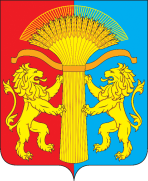 АДМИНИСТРАЦИЯ КАНСКОГО РАЙОНАКРАСНОЯРСКОГО КРАЯПОСТАНОВЛЕНИЕ19.05.2023 г                         г. Канск                                № 302-пгО внесении изменений в постановление администрации Канского района Красноярского края от 14.10.2013 № 824-пг «Об утверждении положения об оплате труда работников Муниципального казенного учреждения «Канский районный архив», (в ред. от 30.09.2014 № 723-пг, от 09.12.2015 № 715-пг,      от 16.12.2016 № 550-пг,  от 23.01.2017 № 41-пг, от 21.12.2017 № 594-пг,        от 09.11.2018  № 522-пг, от 12.09.2019 № 561-пг, от 30.04.2020 № 164-пг,      от 30.09.2020 № 399-пг, от 16.05.2022 № 215-пг)В соответствии с Трудовым  кодексом Российской Федерации, Законом Красноярского края от 29.10.2009 № 9-3864 «О системах оплаты труда работников краевых государственных учреждений», с Законом Красноярского края от 20.04.2023 № 5 - 1744 «О внесении изменений в Закон края «О краевом бюджете на 2023 год и плановый период 2024 - 2025 годов», руководствуясь статьями 38, 40 Устава Канского   района ПОСТАНОВЛЯЮ:1. Внести в постановление администрации Канского района Красноярского края от 14.10.2013 № 824 – пг «Об утверждении положения   об оплате труда работников Муниципального казенного учреждения «Канский районный архив», (в ред. от 30.09.2014 № 723-пг,                             от 09.12.2015   № 715-пг,   от 16.12.2016    № 550-пг,  от 23.01.2017    № 41-пг,   от 21.12.2017        № 594-пг, от 09.11.2018 № 522-пг, от 12.09.2019 № 561-пг, от 30.04.2020 №164-пг, от 30.09.2020 № 399-пг, от 16.05.2022 № 215-пг),  следующие изменения:1.1.  В приложении к постановлению:1.1.1. Приложение № 1 к Положению об оплате труда работников Муниципального казенного учреждения «Канский районный архив» изложить в новой редакции согласно приложению к настоящему постановлению.2. Контроль за исполением настоящего постановления возложить на заместителя Главы Канского района по общественно-политической работе  В.Н. Котина.3. Настоящее постановление вступает в силу в день, следующий           за днем его опубликования в официальном печатном издании «Вести Канского района», подлежит размещению на официальном сайте муниципального образования Канский район в информационно-телекоммуникационной сети «Интернет», распространяется                            на правоотношения, возникшие с 01.07.2023 г.Глава Канского района                                                               А.А. Заруцкий     Минимальные размеры окладов (должностных окладов),ставок заработной платы по квалификационным уровнямпрофессиональных квалификационных групп должностейработников учрежденияПрофессиональная квалификационная группа «Должности работников государственных архивов, центров хранения документации, архивов муниципальных образований, ведомств, организаций, лабораторий обеспечения сохранности архивных документов третьего уровня»Приложение кПостановлениюАдминистрации Канского района от 19.05.2023 г№ 302 -пгПриложение 1к положению об оплате труда работников Муниципального казенного учреждения «Канский районный архив»Квалификационные уровниПрофессии, отнесенные к квалификационным уровням1 квалификационный уровень, архивист   44982 квалификационный уровень   49423 квалификационный уровень  57424 квалификационный уровень  71675 квалификационный уровень   8367